City of MolallaCity Council Meeting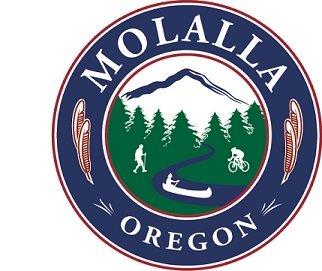  Agenda Category: Resolution SUBMITTED BY:	Gerald Fisher, Public Works Director  APPROVED BY: 	Dan Huff, City Manager			                                         